ЗАКЛЮЧЕНИЕпо результатам внешней проверки отчёта об исполнениибюджета Ключевского сельского поселения за 2015 год,представленного в форме проекта решения Совета депутатовКлючевского сельского поселения «Об утверждении отчётаоб исполнении бюджета Ключевского сельскогопоселения за 2015 год»«29» апреля 2016 г.                                                                                                     № 1Отчет об исполнении бюджета за 2015 год в форме проекта решения Совета депутатов Ключевского сельского поселения Суксунского муниципального района для проведения внешней проверки представлен в Ревизионную комиссию Суксунского муниципального района письмом Совета депутатов Ключевского сельского поселения от 01.04.2015 № 5.В соответствии со статьей 264.4 Бюджетного кодекса Российской Федерации (далее – БК РФ), частями 8, 9 Положения о Ревизионной комиссии Суксунского муниципального района, утвержденного Решением Земского собрания Суксунского муниципального района от 09.10.2014 № 187 «Об утверждении Положения о Ревизионной комиссии Суксунского муниципального района», Решением Совета депутатов Ключевского сельского поселения Суксунского муниципального района Пермского края от 28.11.2013 № 30 «О Соглашении о передаче Ревизионной комиссии Суксунского муниципального района части полномочий по осуществлению внешнего муниципального финансового контроля и контроля за соблюдением установленного порядка и распоряжения муниципальным имуществом Ключевского сельского поселения, проведена внешняя проверка годового отчета об исполнении бюджета Ключевского сельского поселения за 2015 год, по результатам проверки составлено настоящее Заключение.Представленный на экспертизу проект решения Совета депутатов Ключевского сельского поселения Суксунского муниципального района Пермского края «Об утверждении отчёта об исполнении бюджета Ключевского сельского поселения за 2015 год» подготовлен Администрацией Ключевского сельского поселения (далее – Администрация поселения).Заключение подготовлено инспектором Ревизионной комиссии Суксунского муниципального района Мангилевой Аллой Михайловной на основании данных внешней проверки годовой бюджетной отчетности, представляемой финансовым отделом Администрации поселения, ответственным за составление и исполнение бюджета.Вопросы организации формирования, утверждения и контроля исполнения бюджета Ключевского сельского поселения  в 2015 году регулировались Уставом поселения, БК РФ и Положением «О бюджетном процессе в Ключевском сельском поселении, утверждённым решением Совета депутатов Ключевского сельского поселения от 13.11.2014№ 85 (далее – Положение о бюджетном процессе). К проверке представлен проект решения Совета депутатов Ключевского сельского поселения «Об утверждении отчёта об исполнении бюджета Ключевского сельского поселения за 2015 год» со следующими приложениями:- отчет об исполнении доходов бюджета Ключевского сельского поселения по группам, подгруппам, статьям классификации доходов бюджетов за 2015 год (приложение № 1);- отчет об исполнении расходов бюджета Ключевского сельского поселения по разделам, подразделам, целевым статьям и видам расходов классификации бюджета за 2015 год (приложение № 2);- отчет расходы бюджета Ключевского сельского поселения по ведомственной структуре расходов бюджета за 2015 год (приложение № 3);- отчет об исполнении источников финансирования дефицита бюджета Ключевского сельского поселения по кодам классификации источников финансирования дефицита бюджета за 2015 год (приложение № 4);- справка о кредиторской задолженности бюджета поселения и получателей бюджетных средств на 01.01.2016 г. (приложение № 5);- справка о дебиторской задолженности перед получателями бюджетных средств на 01.01.2016 г. (приложение № 6).- Пояснительная записка к проекту отчета об исполнении бюджета за 2015 год по Ключевскому сельскому поселению.Решением Совета депутатов Ключевского сельского поселения от 11.12.2014 № 96 «О бюджете Ключевского сельского поселения на 2015 год и плановый период 2016-2017 годов» утверждены бюджетные назначения по доходам и расходам в сумме 23 150,9 тыс. рублей, с дефицитом бюджета в размере 0,0 тыс. рублей.Анализ соотношения первоначально утвержденных решениями о бюджете на очередной финансовый год и фактически исполненных показателей бюджета поселения представлен в таблице 1.Таблица 1 тыс. рублей.В течение 2015 года решениями Совета депутатов сельского поселения 8 раз вносились изменения в Решение о бюджете Ключевского сельского поселения. (Решение о внесении изменений от 05.02.2015 № 102; от 21.04.2015 № 110; от 25.05.2015 № 114; от 10.07.2015 № 117; от 31.07.2015 № 120; от 02.10.2015 № 126; от 17.11.2015 № 132; от 17.12.2015 № 134).В результате принятых изменений бюджетные назначения по доходам составили 23 355,5 тыс. рублей, бюджетные назначения по расходам составили 23 667,5 рублей.Исполнение бюджета по доходамВ соответствии с представленным администрацией Ключевского сельского поселения Отчетом об исполнении доходов бюджета за 2015 год исполнение доходов составило 23 619,9 тыс. рублей, или 101,1% уточненных бюджетных назначений. Первоначальный план доходов бюджета Ключевского сельского поселения на 2015 год утвержден в сумме 23 150,9 тыс. рублей. Утвержденные бюджетные назначения по доходам с учетом внесенных изменений на 2015 год составили сумму 23 355,5 тыс. рублей.Наибольший удельный вес в структуре фактически поступивших доходов бюджета в 2015 году составили безвозмездные поступления – 53,8%.Структура исполненной доходной части бюджета Ключевского сельского поселения представлена в таблице 2.Таблица 2По итогам 2015 года собственные доходы бюджета Ключевского сельского поселения поступили в сумме 10 917,3 тыс. рублей, или 102,5% уточненных бюджетных назначений. При этом налоговые доходы исполнены в сумме 9 946,9 тыс. рублей, или 102,2% уточненных бюджетных назначений, и являются основным источником формирования собственных доходов бюджета сельского поселения, неналоговые доходы – в сумме 970,4 тыс. рублей, или 105,4% уточненных бюджетных назначений.Безвозмездные поступления исполнены в объеме 12 702,6 тыс. рублей, или 99,9% уточненных бюджетных назначений.В структуре доходов бюджета Ключевского сельского поселения в 2015 году налоговые доходы составили 42,1%, неналоговые доходы – 4,1%, безвозмездные поступления –53,8%.Фактически за 2015 год доходов исполнено на 23 619,9 тыс. рублей, что на 616,0 тыс. рублей меньше, чем в 2014 году (в 2014 году исполнение доходов составило 24 235,9 тыс. рублей).В бюджете сельского поселения наибольший удельный вес в общей сумме фактически полученных по итогам 2015 года доходов составляют безвозмездные поступления от других уровней бюджетной системы Российской Федерации. Таким образом, сельское поселение не располагает возможностями за счет собственных средств формировать местный бюджет, обеспечивающий выполнение всех полномочий в полном объеме.           Структура поступления доходов в 2014 году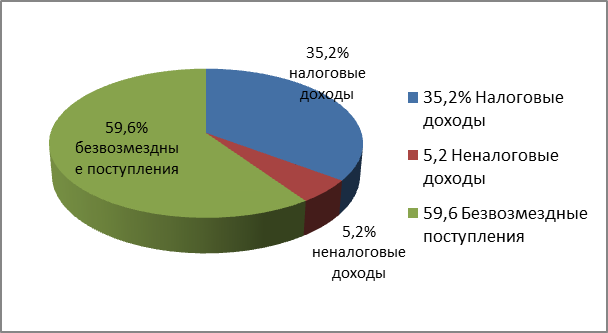                   Структура поступления доходов в 2015 году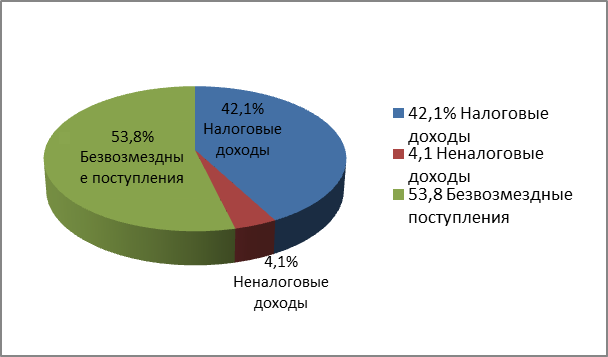 Налоговые доходыИсполнение по налоговым доходам бюджета Ключевского поселения за 2015 год составило 9 946,9 тыс. рублей, или 102,2% уточненных бюджетных назначений. В соответствии с первоначально утвержденным бюджетом сельского поселения бюджетные назначения по налоговым доходам увеличились на 1 679,2 тыс. рублей. В результате изменений в первоначально утвержденный план размер бюджетных назначений составил 9 728,7тыс. рублей.Динамика поступлений налоговых доходов в бюджет Ключевского сельского поселения представлена в таблице 3.Таблица 3Основными налоговыми доходами бюджета Ключевского сельского поселения в 2015 году являлись:- доходы от уплаты налога на доходы физических лиц (удельный вес от всех налоговых поступлений – 27,6%);- поступления от уплаты земельного налога (27,4% от общего объема налоговых доходов бюджета).- доходы от уплаты транспортного налога и акцизов (удельный вес от всех налоговых поступлений – 19%);Наибольший процент перевыполнения плана по налогу на доходы физических лиц – 6,3%.Невыполнены бюджетные назначения по поступлениям доходов от уплаты акцизов на прямогонный бензин на 1,5%.Неналоговые доходыВыполнение неналоговых доходов составило в сумме 970,4 тыс. рублей, перевыполнение составило 50,0 тыс. рублей. Динамика поступлений неналоговых доходов бюджета Ключевского сельского поселения представлена в таблице 4.Таблица 4Перевыполнение плана по доходам от продажи материальных и нематериальных активов составило 58,5 тыс. рублей или 50,7%. Рост показателя связан с тем, что в плане не была заложена продажа от имущества (гараж в с. Сыра).Безвозмездные перечисленияПоступление безвозмездных перечислений в бюджет Ключевского сельского поселения от других бюджетов в сумме составило 12 702,6 тыс. рублей, или 99,9% от уточненных бюджетных назначений в сумме 12 706,4 тыс. рублей. Субвенция по составлению протоколов об административных правонарушениях в сумме 3,8 тыс. рублей не использовалась за отсутствием расходов.Дефицит бюджетаРешением о бюджете Ключевского сельского на 2015 на плановый период 2016 и 2017 годов от 11.12.2014 № 96 первоначальный бюджет сельского поселения на 2015 год утвержден без дефицита. В процессе исполнения бюджета в решение о бюджете вносились изменения, к концу года дефицит бюджета по плану составил 312,0 тыс. рублей.Фактически бюджет Ключевского сельского поселения по состоянию на 01.01.2016 исполнен с профицитом 772,5 тыс. рублей.Источником финансирования дефицита бюджета является изменение остатков средств на счетах бюджета – увеличение прочих остатков денежных средств бюджета сельского поселения и уменьшение остатков денежных средств бюджета.Анализ исполнения бюджета по расходамВ соответствии со ст. 187 Бюджетного кодекса Российской Федерации бюджет Ключевского сельского поселения на 2015 год и плановый период 2016-2017 годов утвержден решением Совета депутатов Ключевского сельского поселения от 11.12.2014 № 96 «О бюджете Ключевского сельского поселения на 2015 и плановый период 2016-2017 годов» по доходам в сумме 23 150,9 тыс. руб., по расходам – 23 150,9 тыс. рублей. Предельные значения параметров, установленные БК РФ, соблюдены (ст. 92 БК РФ). Основные характеристики бюджета и состав показателей, содержащихся в решении о бюджете, соответствуют ст. 184.1 БК РФ.С учетом внесенных изменений плановые бюджетные назначения по расходам составили 23 667,5 тыс. рублей, что на 2,2% больше первоначально планируемых расходов.Фактическое исполнение бюджета по расходам в 2015 году составило 22 847,4 тыс. рублей, или 96,5% к уточненному плану, что на 820,1 тыс. рублей меньше уточненных бюджетных назначений и составляет 98,7% по отношению к первоначально планируемым расходам.Согласно Отчету об исполнении бюджета Ключевского сельского поселения в 2015 году сложилась следующая структура расходов бюджета (таблица 5).Таблица 5Основную долю исполнения расходов бюджета Ключевского сельского поселения в 2015 году составили расходы на обеспечение функционирования органов местного самоуправления (общегосударственные вопросы) – 39,3%, на сферу культуры, кинематографии – 28,3%, жилищно-коммунальное хозяйство – 13,9%,на национальную экономику– 13,4%.Анализ исполнения бюджетных назначений бюджета сельского поселения по разделам классификации расходов за 2015 год показывает, что исполнение в полном объеме осуществлено только по разделу «Национальная оборона», «Национальная экономика», «Культура, кинематография».По разделу «Общегосударственные вопросы» неисполнение плана связано с сокращением ставок пожарников, а также не были своевременно выставлены счета за газ и электроэнергию.Субсидии на реализацию муниципальных программ, приоритетных муниципальных проектов в рамках приоритетных региональных проектов, инвестиционных проектов муниципальных образований поступили в сумме 1 254,6 тыс. рублей, в том числе:- по государственной программе Пермского края «Региональная политика и развитие территорий» средства в сумме 1 254,6 тыс. рублей освоены на 100%;Субвенции бюджетам субъектов РФ и муниципальных образований в сумме 460,2 тыс. рублей в том числе:- субвенция на осуществление первичного воинского учета на территориях, где отсутствуют военные комиссариаты в сумме 342,9 тыс. рублей освоена на 100%;- субвенция на предоставление мер социальной поддержки по оплате жилищно - коммунальных услуг отдельным категориям граждан, работающих и проживающих в сельское местности в сумме 113,5 тыс. рублей освоена на 100%;- субвенция на составление протоколов об административных правонарушениях в сумме 3,8 тыс. рублей не использовалась за отсутствием расходов.Межбюджетные трансферты, передаваемые бюджетам сельских поселений из бюджетов муниципальных районов на осуществление части полномочий в сумме 772,4 тыс. рублей, в том числе:- на осуществление дорожной деятельности в отношении автомобильных дорог местного значения вне границ населенных пунктов в сумме 502,0 тыс. руб. освоены на 100%;- на выполнение полномочий по организации утилизации и переработке бытовых и промышленных отходов в сумме 270,4 тыс. рублей освоены на 100%.Прочие межбюджетные трансферты, передаваемые бюджетам сельских поселений в сумме 232,8 тыс. рублей, в том числе:- обеспечение дорожной деятельности в отношении дорог общего пользования в сумме 140,8 тыс. рублей освоены полностью;- проведение мероприятий по подключению к сети интернет 23,6 тыс. рублей освоены 100%;- ремонт водопроводной сети в с. Торговище в сумме 60,0 тыс. рублей освоены 100%;- проведение конкурса муниципальных районов по достижению наиболее результативных значений показателей управленческой деятельности в сумме 8,4 тыс. рублей освоены 100%.Для внесения изменений в проект «Генеральный план Ключевского сельского поселения были выделены и освоены средства в сумме 100,0 тыс. рублей;На кадастровые работы по изготовлению технического плана водопроводных сетей и скважин, находящихся на территории поселения  219,1 тыс. рублей.На разработку программы комплексного развития систем коммунальной инфраструктуры 99.0 тыс. руб.На оформление земельных участков бывшего колхоза «Торговищенский» в 2015 году было израсходовано 73,8 тыс. рублей.Формирование и использование средств резервного фондаБюджетные назначения на формирование резервного фонда на 2015 год запланированы в сумме 10,00 тыс. рублей, что соответствует части 3 статьи 81 БК РФ и пункту 2 статьи 14 Положения о бюджетном процессе. Средства резервных фондов направляются на финансовое обеспечение непредвиденных расходов, в том числе на проведение аварийно-восстановительных работ и иных мероприятий, связанных с ликвидацией последствий стихийных бедствий и других ситуаций.Порядок использования бюджетных ассигнований резервного фонда устанавливается нормативным правовым актом местной администрации.В 2015 году из резервного фонда администрации Суксунского муниципального района были выделены средства в размере 60,0 тыс. рублей.Все средства были направлены на ремонт водопроводной сети в с. Торговище.Бюджетная отчетностьБюджетная отчетность представлена в Финансовое управление Администрации Суксунского муниципального района без нарушения сроков, установлен-ных приказом начальника Финансового управления Администрации Суксунского муниципального района от 29.12.2015 № 29 «Об утверждении графика пред-ставления и сдачи ГРБС, поселениями годовой бюджетной отчетности об испол-нении бюджетов муниципальных образований Суксунского района и сводной бухгалтерской отчетности бюджетных и автономных учреждений за 2015 год». В соответствии с графиком представления отчетности дата представления и сдачи установлена 22.01.2016, фактически отчет сдан 22.01.2016.Бухгалтерский учет в подведомственных учреждениях осуществляли специалисты администрации Ключевского сельского поселения по соглашениям на ведение бухгалтерского учета с муниципальным учреждением культуры «Тисовской информационно-досуговый центр», муниципальным учреждением «Ключевская централизованная клубная система», муниципальным учреждением «Тисовская сельская библиотека».Формирование и исполнение муниципальных заданийПроверка правильности формирования муниципальных заданий и финансового обеспечения муниципальных заданий муниципальным автономным учреждениям, в отношении которых полномочия и функции учредителя осуществляет администрация Ключевского сельского поселения, показала следующее.Муниципальные задания на 2015 год утверждены 31.12.2014 главой администрации МО «Ключевское сельское поселение» П.Н. Крашенинниковым. Муниципальное задание  муниципальному учреждению культуры «Тисовский информационно-досуговый центр» доведено по следующим муниципальным услугам:- услуга по организации деятельности коллективов, студий и кружков любительского, художественного творчества; - организация и проведение муниципальных культурно-досуговых мероприятийОбъем муниципальных услуг в доведенном Муниципальном задании на 2015 по показателю «Количество мероприятий» установлен в количестве 1 056 мероприятий, из них на платной основе 395,0 мероприятий, «Число посетителей» - 40 500 человек, из них на платной основе 8 700 человек.Соглашение от 31.12.2014 № 2 о порядке и условиях предоставления субсидии на финансовое обеспечение выполнения муниципального задания на оказание муниципальных услуг, заключенному администрацией Ключевского сельского поселения с муниципальным учреждением культуры «Тисовский информационно-досуговый центр» (далее – Соглашение от 31.12.2014 № 2) определена общая сумма субсидии в 5 080,0 тыс. рублей.Согласно дополнительному соглашению от 15.07.2015 № 2 к соглашению от 31.12.2014 № 2 средства субсидии на выполнение муниципального задания в учреждении составили в сумме 4 830,0 тыс. рублей (рассчитанная сумма субсидии согласно муниципального задания от 09.07.2015 составляет 4 830,0 тыс. рублей. По услуге «Организация деятельности коллективов, студий и кружков любительского, художественного творчества» (336*20*30,61=205,7 тыс. рублей); по услуге «Организация и проведение муниципальных культурно-досуговых мероприятий»  (38 914 – 8 700 чел.*5*30,61=4 624,3 тыс. рублей).По дополнительному соглашению от 21.12.2015 № 3 к Соглашению от 31.12.2014 № 2 средства субсидии на выполнение муниципального задания в учреждение составили в сумме 4 530,0 тыс. рублей (рассчитанная сумма субсидии по муниципальному заданию от 01.12.2015 составляет 4 528,6 тыс. рублей. По услуге «Организация деятельности коллективов, студий и кружков любительского, художественного творчества» (336*20*28,7=192,9 тыс. рублей); по услуге «Организация и проведение муниципальных культурно-досуговых мероприятий» (38 914 - 8 700 чел.*5*28,7=4 335,7 тыс. рублей).Согласно бюджетной отчетности выплаты за 2015 год составили 4 372,7 тыс. рублей, или 96,5%. Остаток субсидии на 01.01.16 составил 177,0 тыс. рублей (включая остаток на начало отчетного периода в сумме 19,7 тыс. рублей).Субсидия на иные цели в 2015 году составила 563,7 тыс. рублей, выплата 563,7 тыс. рублей.Средства от предпринимательской и иной приносящей доход деятельности составили 253,4 тыс. рублей, фактические выплаты 253,2 тыс. рублей. Остаток составил 0,2 тыс. рублей. Муниципальное задание муниципальному учреждению культуры «Тисовский информационно-досуговый центр» было изменено, в связи с уменьшением дотации из районного и краевого бюджетов.В нарушение п. 2.2.1 Соглашения № 2 изменение размера предоставляемых субсидий в течение периода действия Соглашения осуществлялось без изменения в муниципальном задании.Муниципальному учреждению «Тисовская сельская библиотека» администрацией  Ключевского сельского поселения на 2015 год доводилось муниципальное задание по следующей услуге:- информационно-библиотечное обслуживание населения.Сумма предоставленной субсидии по Приложению к Соглашению о порядке и условиях предоставления субсидий на финансовое обеспечение выполнения муниципального задания на оказание муниципальных услуг, заключенному Администрацией Ключевского сельского поселения с муниципальным учреждением «Тисовская сельская библиотека» от 31.12.2014 № 1 (далее Соглашение от 31.12.2014г №1) составляла 1 637,5 тыс. рублей.По дополнительному соглашению от 15.07.2015 № 1 к Соглашению от 31.12.2014 № 1 объем субсидии на финансовое обеспечение выполнения муниципального задания составлял 1 517,5 тыс. рублей.По дополнительному Соглашению от 21.12.2015 № 2 к Соглашению от 31.12.2014 № 1 объем субсидии на финансовое обеспечение выполнения муниципального задания составил 1 417,5 тыс. рублей. Согласно бюджетной отчетности фактические выплаты составили 1 392,5 тыс. рублей. Остаток составил 25,0 тыс. рублей.Субсидии на иные цели в 2015 году составили 61,7 тыс. рублей, выплаты 61,7 тыс. рублей.Муниципальному учреждению «Тисовская сельская библиотека» администрацией Ключевского сельского поселения на 2015 год доводилось муниципальное задание по услуге «информационно – библиотечное обслуживание населения», с объемом муниципальной услуги в натуральных показателях 2360 зарегистрированных пользователей. Согласно Приказу Финансово-экономического отдела Администрации Ключевского сельского поселения  от 25.11.2014 № 6 «Нормативные затраты на оказание муниципальных услуг муниципальными учреждениями» стоимость услуги оказываемой МУ «Тисовская сельская библиотека» составляет 29,04 рублей; 1 пользователь - 25 условных единиц. Рассчитанный объем субсидии на финансовое обеспечение выполнения муниципального задания составил (2360 человек*25*29,04 рублей=1 713,4 тыс. рублей). Сумма предоставленной субсидии по Соглашению о порядке и условиях предоставления субсидии на финансовое обеспечение выполнения муниципального задания на оказание муниципальных услуг, заключенному администрацией Ключевского сельского поселения с муниципальным учреждением «Тисовская сельская библиотека» от 31.12.2014 № 1 (далее Соглашение от 31.12.2014 № 1) составляла 1 637,5 тыс. рублей.По дополнительному соглашению  от 15.07.2015 № 1 к Соглашению от 31.12.2014 № 1 объем субсидии на финансовое обеспечение выполнения муниципального задания составлял 1 517,5 тыс. рублей. (2 090 чел.*25*29,04=1 517,3 тыс. рублей).По дополнительному соглашению от 21.12.2015 № 2 к Соглашению от 31.12.2014 № 1 объем субсидии на финансовое обеспечение выполнения муниципального задания составляет 1 417,5 тыс. рублей. (2 090 чел.*25*27,12=1 417,0 тыс. рублей). Норматив затрат на оказание муниципальных услуг изменен в соответствии с Приказом Финансово-экономического отдела Администрации Ключевского сельского поселения от 30.11.2015 № 10.В нарушение п. 2.2.1 Соглашения № 1 изменение размера предоставляемых субсидий в течение периода действия Соглашения осуществлялось без изменения в муниципальном задании.Всего подведомственным учреждениям из средств субсидии на предоставление услуги по организации культурно-досугового обслуживания населения, и субсидии на предоставление услуги по организации библиотечного обслуживания населения было предоставлено 5 947,5 тыс. рублей. Фактические выплаты составили 5 765,2 тыс. рублей. С учетом остатка на начало года в сумме 20,0 тыс. рублей, остаток на конец отчетного периода составил 202,3 тыс. рублей. Расходы исполнены на 96,9% от уточненных поступлений субсидии. (По Соглашениям на начало года сумма субсидий составляла 6 717,5 тыс. рублей).Из средств субсидий на иные цели по программе «Модернизация материально-технической базы и информатизация общедоступных межпоселенческих библиотек и библиотек поселений Пермского края было предоставлено 23,6 тыс. рублей. Средства направлены на подключение библиотек к сетям Интернета.Планы финансово-хозяйственной деятельности муниципальными учреждениями на 2015 год составлены 31.12.2014, утверждены главой администрации сельского поселения, подписаны руководителями и главным бухгалтером муниципальных автономных учреждений.Расходование средств субсидии муниципальными автономными учреждениями произведено в соответствии с утвержденными планами финансово-хозяйственной деятельности по состоянию на 31.12.2015.В нарушение пункта 3 Требований к плану финансово-хозяйственной деятельности государственного (муниципального) учреждения, утвержденного приказом Минфина РФ от 28.07.2010 № 81н (далее – Требования к плану ФХД), планы финансово-хозяйственной деятельности не содержат данные на период 2016 и 2017 годов.Проверка реестра расходных обязательствВ соответствии с пунктом 5 статьи 87 Бюджетного кодекса Российской Федерации реестр расходных обязательств муниципального образования ведется в порядке, установленном местной администрацией муниципального образования.Расходы бюджета Ключевского сельского поселения 2015 года производились на основе реестра расходных обязательств Ключевского сельского поселения, в соответствии с федеральным законодательством, законодательством Пермского края, нормативно-правовыми актами Суксунского муниципального района и Ключевского сельского поселения.ВЫВОДЫВнешняя проверка годового отчета об исполнении бюджета Администрации Ключевского сельского поселения за 2015 год проведена во исполнение ст. 264.4 Бюджетного кодекса Российской Федерации.Отчет об исполнении бюджета Ключевского сельского поселения за 2015 год представлен на проверку в ревизионную комиссию в срок, установленный п. 2 ст. 43 Положения о бюджетном процессе в Ключевском сельском поселении.Бюджет Ключевского сельского поселения на 2015 год был принят 11.12.2014 и утвержден по доходам и расходам в сумме 23 150,9 тыс. рублей.В течение 2015 года в плановые показатели бюджета вносились изменения и дополнения решениями Совета депутатов, после чего уточненный бюджет на 2015 год составил: по доходам – 23 355,5 тыс. рублей; по расходам – 23 667,5 тыс. рублей, дефицит – 312,0 тыс.руб.,Фактически за анализируемый период доходы бюджета Ключевского сельского поселения сложились в сумме 23 619,9 тыс. рублей, расходы в сумме – 22 847,4 тыс. рублей, профицит – 772,5 тыс. рублей.Следует отметить, что доходная часть бюджета исполнена по итогам 2015 года в большем объеме, чем первоначально было запланировано Решением о бюджете на 2,0%, расходная часть исполнена в меньшем объеме на 1,3% по отношению к первоначально запланированным расходам. Фактически за 2015 год доходов исполнено на 23 619,9 тыс. рублей, что на 616,0 тыс. рублей меньше, чем в 2014 году.Проведен анализ и сопоставление данных сводной бюджетной росписи бюджета поселения за отчетный финансовый год и решения о бюджете за отчетный финансовый год. В соответствии со ст. 217 Бюджетного кодекса Российской Федерации сводная бюджетная роспись соответствует показателям бюджета Ключевского сельского поселения на 2015 год.Проверка анализа исполнения доходной части бюджета по отношению к уточненному плану за 2015 год по основным источникам, в том числе по налоговым и неналоговым доходам местного бюджета не выявила отклонений в сравнении с представленными к отчету материалами.Проведен анализ исполнения расходной части бюджета по разделам, подразделам расходов бюджета. Проверка бюджетной отчетности не выявила отклонений в сравнении с представленными к отчету материалами.В нарушение пункта 4 статьи 34 Положения о бюджетном процессе одновременно с проектами решений о внесении изменений и дополнений в решение о бюджете поселения главой администрации не представлялись обоснования бюджетных ассигнований предлагаемых изменений и дополнений в решение о бюджете поселения на текущий финансовый год и плановый период.В нарушение пункта 5 Постановления Администрации Ключевского сельского поселения от 19.05.2014 № 237 изменение объема предоставленной субсидии на финансовое обеспечение выполнения муниципального задания осуществлялось без соответствующего изменения муниципального задания.Отчетность об исполнении муниципального задания не содержит полной информации.Согласно годовому отчету Ключевского сельского поселения по состоянию на 01.01.2016 просроченная дебиторская и кредиторская задолженность отсутствует.Предложения (рекомендации)1. В соответствии с Приложением к Постановлению Администрации Ключевского сельского поселения от 19.05.2014 № 237 обратить внимание на утвержденные формы отчета и на  контроль исполнения муниципального задания.2. Муниципальное задание по учреждениям привести в соответствие с принятыми нормативными затратами на оказание муниципальных услуг муниципальными учреждениями Ключевского сельского поселения3. Администрации Ключевского сельского поселения рассмотреть заключение Ревизионной комиссии Суксунского муниципального района по результатам внешней проверки отчета об исполнении бюджета Ключевского сельского поселения за 2015 год и принять меры по устранению нарушений, установленных в ходе проверки.4. Совету депутатов Ключевского сельского поселения принять решение «Об утверждении отчета об исполнении бюджета Ключевского сельского поселения за 2015 год», подготовленное в соответствии с Бюджетным кодексом Российской Федерации.Председатель Ревизионной комиссииСуксунского муниципального района                                                 О.Г. ТуголуковаМангилева А.М.3 18 69Показатель2015 год124ДОХОДЫПервоначально утверждено решением о бюджете23 150,9ДОХОДЫИсполнено23 619,9ДОХОДЫОтклонение (в абсолютной сумме)469,0ДОХОДЫИсполнение объема назначений, утверждённого решением о бюджете, %102РАСХОДЫПервоначально утверждено решением о бюджете23 150,9РАСХОДЫИсполнено22 847,4РАСХОДЫОтклонение (в абсолютной сумме)-303,5РАСХОДЫИсполнение объема назначений, утверждённого решением о бюджете, %98,7ДЕФИЦИТ (-)ПРОФИЦИТ (+)Утверждено решением о бюджете0,0ДЕФИЦИТ (-)ПРОФИЦИТ (+)Исполнено772,5Наименование доходовФактически исполнено за 2014 годПервоначально утвержденные бюджетные назначенияПервоначально утвержденные бюджетные назначенияУтвержденорешением о бюджете с учетом измененийУтвержденорешением о бюджете с учетом измененийФактическиисполненоза 2015 годФактическиисполненоза 2015 годНаименование доходовФактически исполнено за 2014 годСумма, тыс. руб.Удельный вес, %Сумма, тыс. руб.Удельный вес, %Сумма, тыс. руб.Удельный вес, %12345678Налоговые доходы8 530,48 267,235,79 728,741,79 946,942,1Неналоговые доходы1 250,61 320,05,7920,43,9970,44,1Безвозмездные поступления14 454,913 563,758,612 706,454,412 702,653,8Всего доходов24 235,923 150,9100,023 355,5100,023 619,9100,0Наименование налоговых доходовУточненные бюджетные назначения, тыс. рублейИсполнение бюджетных назначений, тыс. рублейОтклонение, тыс. рублейВыполнение, %Удельный вес, %123456Налог на доходы физических лиц2 583,82 747,1163,3106,327,6Налоги на товары (работы, услуги), реализуемые на территории РФ1 917,01 888,3-28,798,519Налоги на имущество 595,0615,920,9103,56,2Транспортный налог1 876,21 914,338,110219,3Земельный налог 2 700,02 724,624,610127,4Единый сельскохозяйственный налог32,732,70,01000,3Государственная пошлина24,024,00,01000,2ИТОГО9 728,79 946,9218,2102,2100,0Наименование неналоговых доходовУточненные бюджетные назначения, тыс. руб.Исполнение бюджетных назначений, тыс. руб.Выполнение, %Отклонение, тыс. руб.Структура, %123456Доходы от использования имущества, находящегося в государственной и муниципальной собственности22,022,01000,02,3Прочие доходы от оказания платных услуг (работ) получателями средств бюджетов поселений и компенсация затрат государства700,0691,598,8-8,571,2Доходы от продажи материальных и нематериальных активов115,3173,8150,758,517,9Штрафы, санкции, возмещение ущерба83,183,11000,08,6ИТОГО920,4970,4105,350,0100,0Фактически исполнение бюджета по расходам в 2015 году составилоПервоначальные бюджетные назначенияУточненные бюджетные назначения, тыс. руб.Фактические расходы, тыс. руб.Удельный вес, %Отклонение, тыс. руб.Исполнение, %1234567Общегосударственные вопросы9 069,09 579,28 971,839,3-607,493,7Национальная оборона343,2342,9342,91,50,0100Национальная безопасность и правоохранительная деятельность10,010,02,50,02-7,525Национальная экономика2 868,73 069,13 068,713,4-0,4100Жилищно-коммунальное хозяйство3 271,83 314,53 173,713,9-140,895,7Культура, кинематография6 717,56 464,36 464,328,30,0100Социальная политика812,7851,5805,33,5-46,294,6Физическая культура и спорт58,036,018,20,08-17,850,6ВСЕГО23 150,923 667,522 847,4100-820,196,5